Приложение.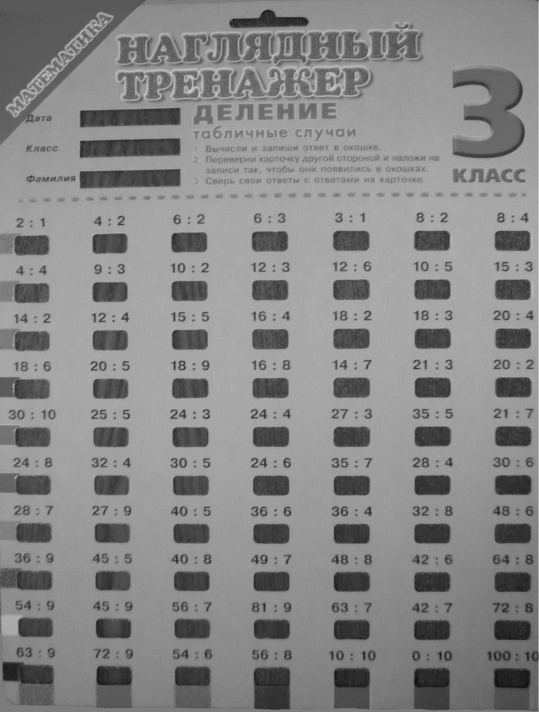 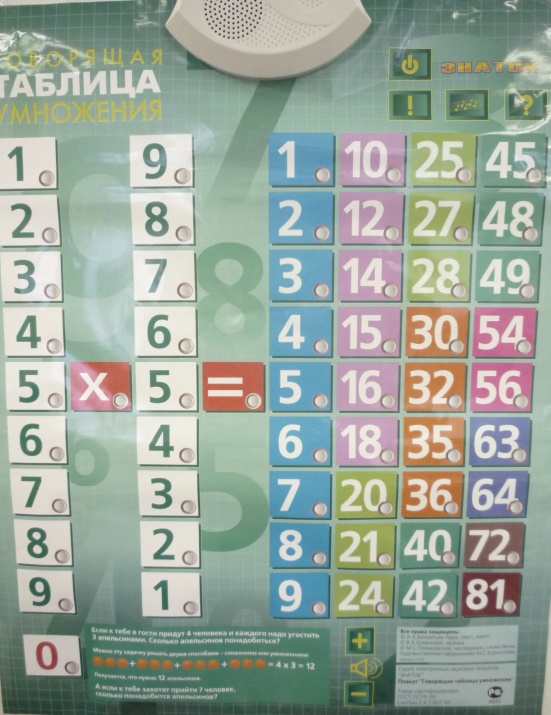                       Рисунок 1 – Тренажер                Рисунок 2 – Говорящая таблица умножения